Zagreb, _____________________.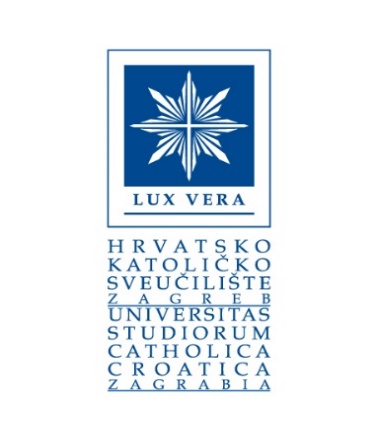                  (datum podnošenja prijave)                 OBRAZAC ZA PRIJAVU KANDIDATURE ZA PREDSTAVNIKA STUDENATA U STUDENTSKOM ZBORUKANDIDAT ZA STUDENTSKOG PREDSTAVNIKAKANDIDAT ZA ZAMJENIKA STUDENTSKOG PREDSTAVNIKAIME I PREZIMEJMBAGNAZIV SVEUČILIŠNOG ODJELARAZINA STUDIJAGODINA STUDIJASMJER STUDIJA(za diplomske studije)UZ OBRAZAC PRILAŽEM PRIJEPIS OCJENA(zaokružiti) DA              NEPOTPIS KANDIDATAIME I PREZIMEJMBAGNAZIV SVEUČILIŠNOG ODJELARAZINA STUDIJAGODINA STUDIJASMJER STUDIJA(za diplomske studije)UZ OBRAZAC PRILAŽEM PRIJEPIS OCJENA(zaokružiti) DA              NEPOTPIS KANDIDATA